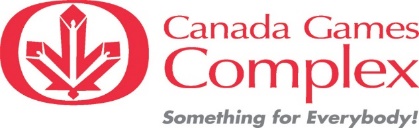 Gym 101 PrepWhere: Canada Games ComplexWhen: May 11 and May 25Time: 2:00-4:00 p.m.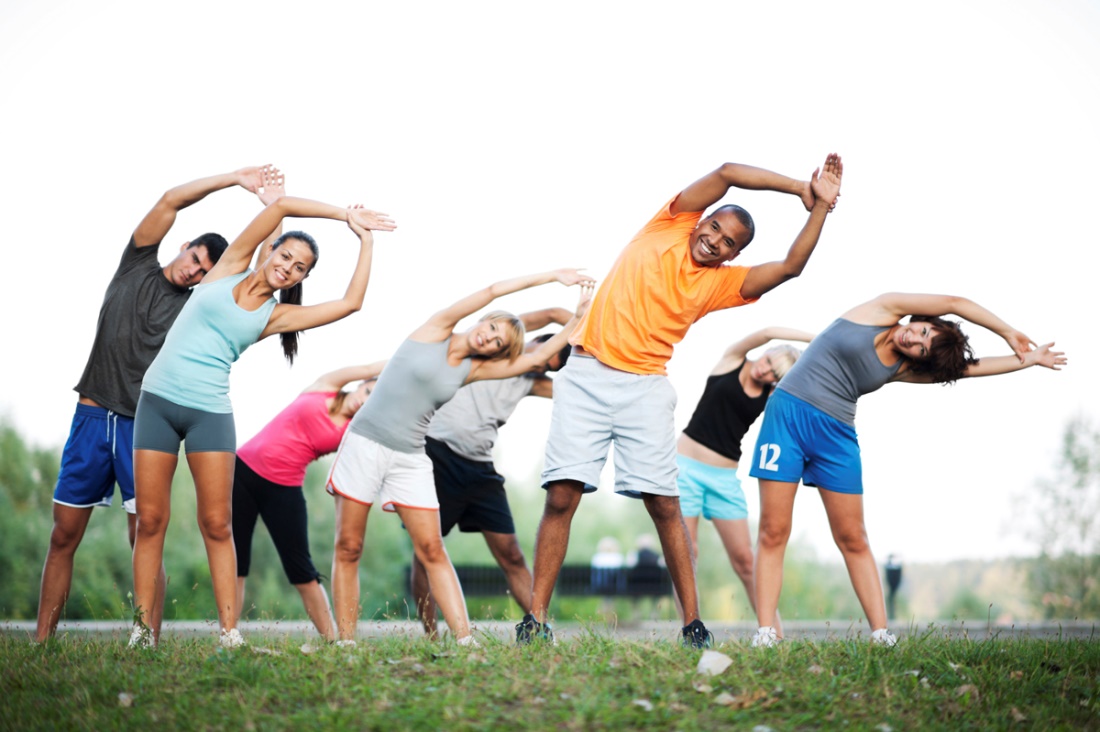 A workshop designed to help beginners navigate the gym setting ina friendly, and supportive atmosphere. Come and learn what going to the gym is all about and how to exercise safely!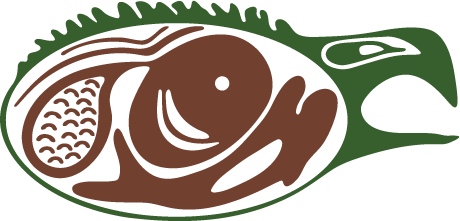 Registration required! Spots are limitedCall or email Kelsie Pagacz 345-5840 ext.9084 Kelsie.pagacz@tbifc.ca